هو الله - ای يار عزيز نامه نامی مورث فرح روحانی گرديد...حضرت عبدالبهاءاصلی فارسی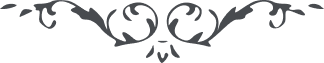 لوح رقم (210) – من آثار حضرت عبدالبهاء – مکاتیب عبد البهاء، جلد3، صفحه 491( 210 )مصر - بواسطه حضرة ابی الفضائل جناب محیی الدین افندی صبری ملاحظه فرمایندهو اللهای یار عزیز نامه نامی مورث فرح روحانی گردید و مسرت وجدانی بخشید معانی آهنگ رود و چنگ محبت الله بود و دلیل عقل و فرهنگ و نهی ای منجذب الی الله شکر کن خدارا که نائی حقیقی در آن نای چنین دمی دمید و چنین آهنگی حاصل گردید از خدا خواهم که روز بروز از پرتو حقیقت قلب منور گردد و از نفحات قدس مشام معطر شود و آنا فآنا وله و انجذاب بیشتر گردد و علیک التحیة و الثناء (ع ع)